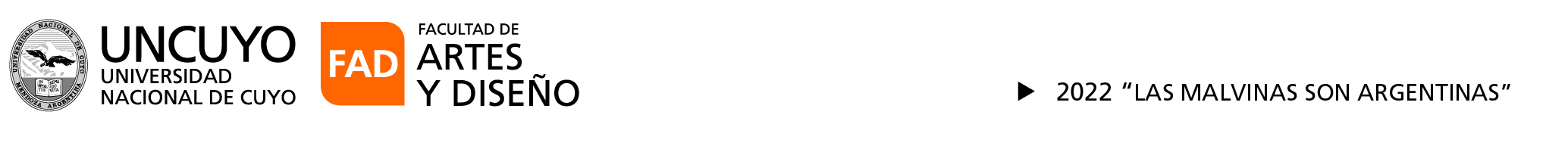 Ref. Expediente CUDAP-CUY N° 7422/2021 Concurso CEREP (COV) - Efectivo, cargo JTP (S),  asignatura: “Métodos de Diseño” Carrera de Diseño -FADACTA CIERRE DE INSCRIPTOSEn el día de la fecha se re realiza el acta de cierre de inscriptos del concurso de referencia-Se reciben las siguientes  postulaciones:-------------------------------------------------------------------MANCIANA,Mónica Irene ------------------------------------------------------------------------------------Cada una de las postulaciones son agregadas al expediente electrónico correspondiente.--Sirva de atenta nota.------------------------------------------------------------------------------------------------MESA DE ENTRADAS, 28 abril del 2022.------------------------------------------------------------------------------